7. RAZRED (petek, 19. 3. 2020)Rešitve nalog: SDZ (4. del), str. 14, 15/ 4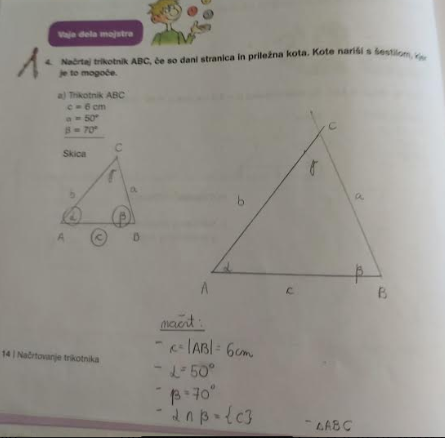 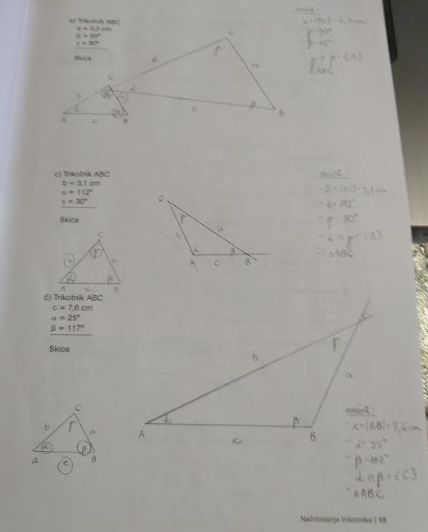 NAČRTOVANJE TRIKOTNIKOV (4. skladnostni izrek)Zapišite v zvezek:4. SKLADNOSTNI izrek (trikotnika sta skladna, če se ujemata v dveh stranicah in kotu, ki leži daljši stranici nasproti –ssk)V zvezek narišite trikotnik z danimi podatki (kar je krepko, je zapisano v zvezku):Trikotnik ABCNajprej narišite skico in na njej označite znane podatke, narišite sliko in zapišite potek načrtovanja.skica:                                                                                                        slika:                                             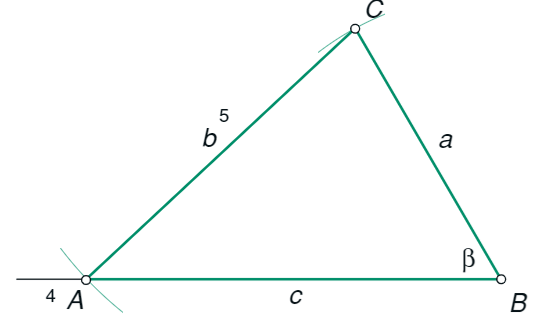 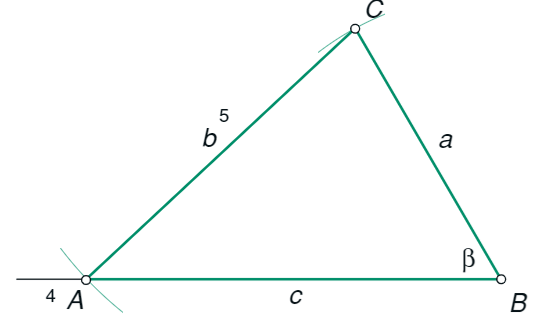 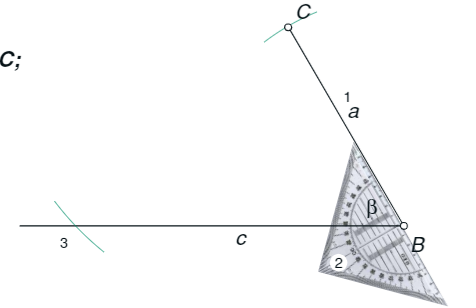 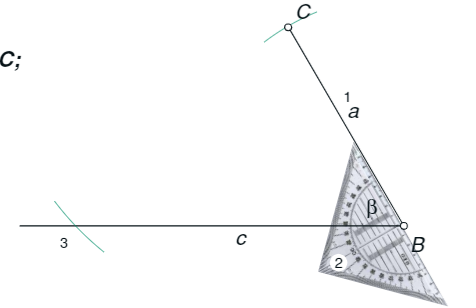 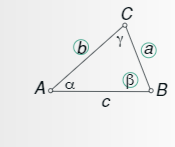 potek načrtovanja:- - - - -Postopek načrtovanja:Najprej narišemo stranico , ki leži ob znanem kotu in označimo oglišči  in . Narišemo kot  v oglišču  (s kotomerom).Oglišče  je od oglišča  oddaljeno za dolžino stranice  in leži na kraku kota , zato narišemo lok s središčem v oglišču  in polmerom Presečišče loka in kraka kota  označimo z .Povežemo oglišči  in .Rešite 5. nalogo v SDZ (4. del), str. 19 (samo primere b, c, č, d). Pri vsakem primeru zapišite tudi potek načrtovanja.